Figure S1: Directed Acyclic Graph (DAG) used to identify confounders of the association between cat ownership in pregnancy and psychotic experiences at age 13 or 18 years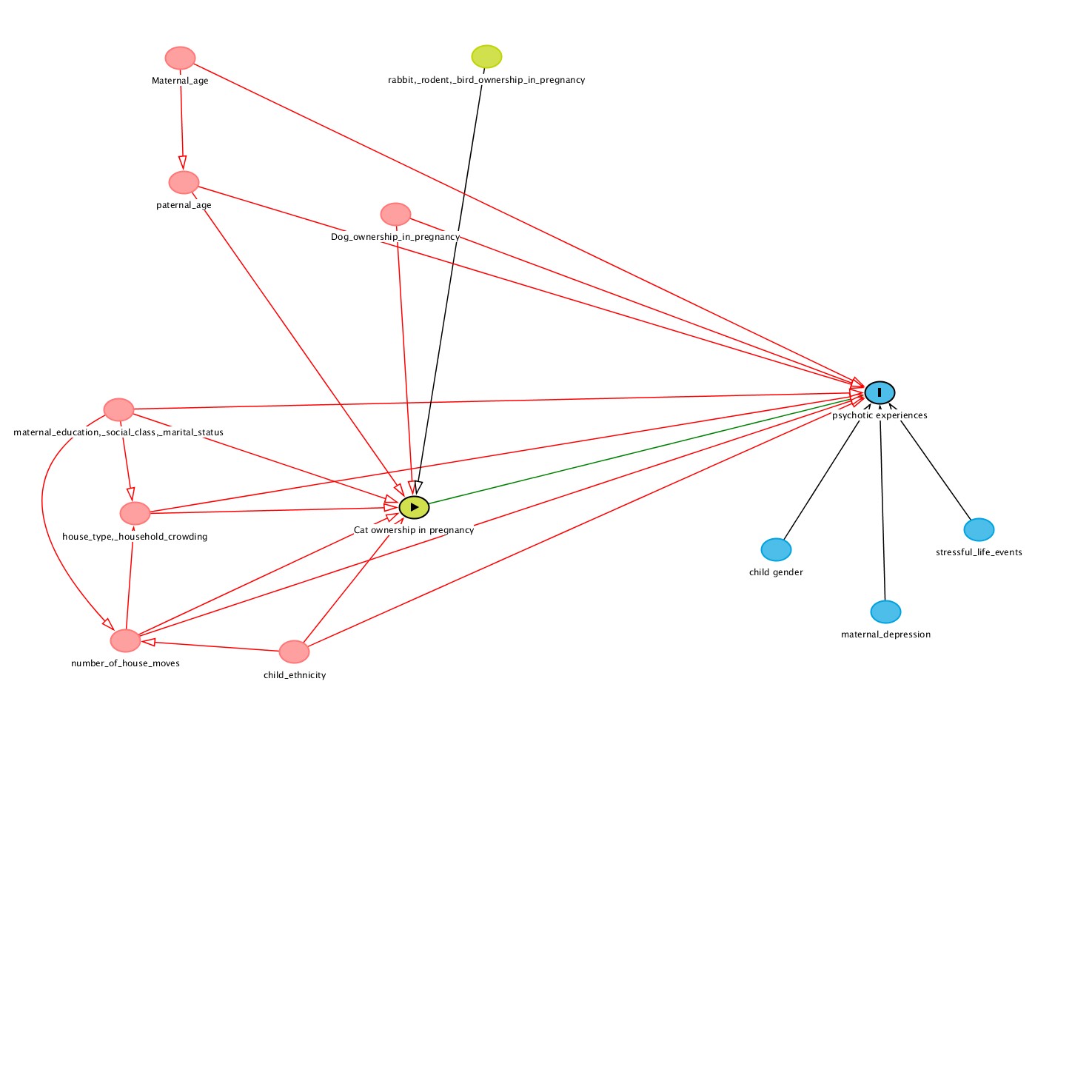 Figure Legend: Directed Acyclic Graphs were constructed using www.dagitty.net, and allow for identification of a minimum set of variables required to control for putative confounding in a theoretical model. Here, the green circle (with triangle) is the main exposure (cat ownership in pregnancy), with potential confounders in red circles (including, for example, dog ownership in pregnancy, which might have indicated a greater proportion of time outdoors and thus exposed to soil contaminated with T.gondii). The second green circle shows other variables hypothesised to be associated with the exposure but not the outcome (i.e. other types of pet ownership). Our outcomes (psychotic experiences) are denoted by the blue circle with the “I”. Other blue circles denote variables associated with psychotic experiences, but which would not be expected to be associated with our exposure (i.e. gender, maternal depression, stressful life events). Arrows denote the direction of causal association. From this DAG, we can identify the minimal set of confounders (to control for all confounding paths) to estimate the total effect of cat ownership in pregnancy on psychotic experiences as: Dog ownership in pregnancy; housing type; household crowding; maternal education, social class, and marital status; paternal age; number of house moves. Figure S2: Directed Acyclic Graph (DAG) used to identify confounders of the association between cat ownership at age four years and psychotic experiences at age 13 or 18 years. 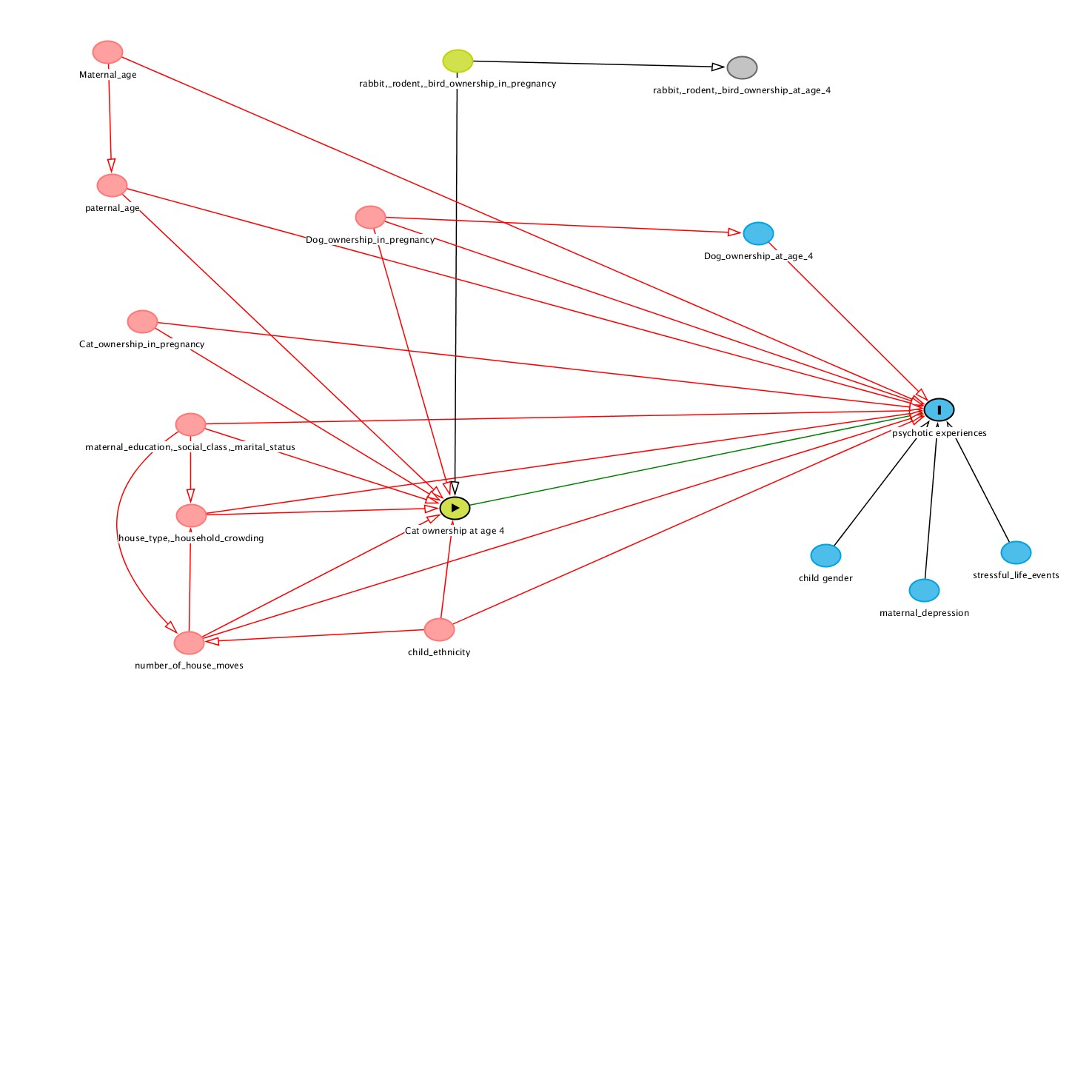 Figure Legend: Directed Acyclic Graphs were constructed using www.dagitty.net, and allow for identification of a minimum set of variables required to control for putative confounding in a theoretical model. Here, the green circle (with triangle) is the main exposure (cat ownership at age 4), with potential confounders in red circles (including, for example, dog ownership at pregnancy, which might have indicated a greater proportion of time outdoors and thus exposed to soil contaminated with T.gondii). Here, dog ownership in pregnancy may have either a direct or indirect effect on psychosis risk (via continued dog ownership at age 4). The second green circle shows other variables hypothesised to be associated with the exposure but not the outcome (i.e. other types of pet ownership at pregnancy). Our outcomes (psychotic experiences) are denoted by the blue circle with the “I”. Other blue circles denote variables associated with psychotic experiences, but which would not be expected to be associated with our exposure (i.e. gender, maternal depression, stressful life events). Arrows denote the direction of causal association. From this DAG, we can identify the minimal set of confounders (to control for all confounding paths) to estimate the total effect of cat ownership at age 4 on psychotic experiences as: Dog ownership in pregnancy; cat ownership in pregnancy; housing type; household crowding; maternal education, social class, and marital status; paternal age; number of house moves.Table S1: Distribution (frequency and proportions) of exposure and other variables used in multiple imputation by outcome missingness at age 13 and 18 years. Table S2: Proportion of missing data by variable included in the model * Cat, dog, rabbit, rodent, bird** Cat, dog, rabbit, rodent, bird, turtleTable S3: Univariable and multivariable Odds Ratios (OR) and 95% confidence intervals (CI) for the association between maternal cat ownership in pregnancy and between the ages of 8 months and 4 years of the child and psychotic symptoms (suspected or definite vs. none) at age 13 and 18. Sensitivity analysis using complete cases. N is specified for each exposure/outcome combinationa= Model of cat ownership in pregnancy is adjusted for child ethnicity; maternal education, marital status, and social class; paternal age; number of house moves until age 4, type of house, crowding index. Models of cat ownership in at age four and ten years are further adjusted for cat ownership in pregnancy. Table S4: Univariable and multivariable Odds Ratios (OR) and 95% confidence intervals (CI) for the association between maternal cat ownership in pregnancy and between the ages of 8 months and 4 years of the child and psychotic symptoms (suspected or definite vs. none) at age 13 and 18. Sensitivity analysis using full imputed dataset (twin A).  N= 15,023a= Model of cat ownership in pregnancy is adjusted for child ethnicity; maternal education, marital status, and social class; paternal age; number of house moves until age 4, type of house, crowding index. Models of cat ownership in at age four and ten years are further adjusted for cat ownership in pregnancy. VariablesPsychotic experiences age 13Psychotic experiences age 13Psychotic experiences age 13Psychotic experiences age 18Psychotic experiences age 18Psychotic experiences age 18VariablesMissingN (%)Complete,N (%)P (χ²)MissingN (%)Complete,N (%)P (χ²)Total 8,538 (56.01%)6,705 (43.99%)10,567 (69.32%)4,676 (30.68%)Cat Ownership in pregnancy (N=13,441)No5,234 (72.15%)4,228 (68.34%)<0.00016,512 (71.13%)2,950 (68.83%)0.006Yes2,020 (27.85%)1,959 (31.66%)<0.00012,643 (28.87%)1,336 (31.17%)0.006Cat Ownership at age 4 (N=9,448)No2,714 (71.07%)4,009 (71.22%)0.873,951 (70.95%)2,772 (71.46%)0.58Yes1,105 (28.93%)1,620 (28.78%)0.871,618 (29.05%)1,107 (28.54%)0.58Cat Ownership at age 10 (N=8,035)No1,554 (68.64%)3,934 (68.17%)0.682,801 (68.05%)2,687 (68.56%)0.62Yes710 (31.36%)1,837 (31.83%)0.681,315 (31.95%)1,232 (31.44%)0.62Dog ownership in pregnancy (N=13,441)No5,286 (72.87%) 4,807 (77.70%)<0.00016,687 (73.04%)3,406 (79.47%)<0.0001Yes1,968 (27.13%)1,380 (22.30%)<0.00012,468 (26.96%)880 (20.53%)<0.0001Rodent ownership in pregnancy (N=13,441)No6,785 (95.53%)5,863 (94.33%)<0.00018,564 (93.54%)4,057 (94.66%)0.012Yes469 (6.47%)351 (5.67%)<0.0001591 (6.46%)229 (5.34%)0.012Bird ownership in pregnancy (N=13,441)No6,654 (91.73%)5,742 (92.81%)0.0208,398 (91.73%)3,998 (93.28%)0.002Yes600 (8.27%)445 (7.19%)0.020757 (8.275)288 (6.72%)0.002Rabbit ownership in pregnancy (N=13,441)No6,589 (90.83%)5,682 (91.84%)0.0398,316 (90.84%)3,955 (92.28%)0.006Yes665 (9.17%)505 (8.16%)0.039839 (9.16%)331 (7.72%)0.006Dog ownership  at age 4 (N=9,448)No2,927 (76.64%)4,587 (81.49%)<0.00014,289 (77.02%)3,225 (83.14%)<0.0001Yes892 (23.36%)1,042 (18.51%)<0.00011,280 (22.98%)654 (16.86%)<0.0001Rodent ownership  at age 4 (N=9,448)No3,331 (87.22%)5,016 (89.11%)0.0054,873 (87.50%)3,474 (89.56%)0.002Yes488 (12.78%)613 (10.89%) 0.005696 (12.50%)405 (10.44%)0.002VariablesPsychotic experiences age 13Psychotic experiences age 13Psychotic experiences age 13Psychotic experiences age 18Psychotic experiences age 18Psychotic experiences age 18VariablesMissingN (%)Complete,N (%)P (χ²)MissingN (%)Complete,N (%)P (χ²)Bird ownership  at age 4 (N=9,448)No3,552 (93.01%)5,621 (90.24%)0.0015,195 (93.28%)3,683 (94.95%)0.001Yes267 (6.99%)34 (9.76%)0.001374 (6.72%)196 (5.05%)0.001Turtle ownership  at age 4 (N = 9,496)No3,828 (99.66%)5,621(99.40%)0.075,576 (99.57%)3,873 (99.41%)0.27Yes13 (0.34%)34 (0.60%)0.0724 (0.43%)23 (0.59%)0.27fish ownership at age 4 (N = 9,496)No3,092 (80.50%)4,597 (81.29%)0.344,482 (80.04%)3,207 (82.32%)0.005Yes749 (19.50%)1,058 (18.71%)0.341,118 (19.96%)689 (17.68%)0.005Rabbit ownership  at age 4 (N=9,448)No3,280 (85.89%)4,961 (88.13%)0.0014,792 (86.05%)3,449 (88.91%)<0.0001Yes539 (14.11%)668 (11.87%)0.001777 (13.95%)430 (11.09%)<0.0001Gender (N=14,661)Male 4,246 (53.35%)3,282 (48.97%)<0.00015,492 (55.0%)2,036 (43.55%)<0.0001Female3,713 (46.65%)3,420 (51.03%)<0.00014,494 (45.0%)2,693 (56.45%)<0.0001Ethnicity (N =11,993)White5,580 (93.86%)5,809 (96.05%)<0.00017,381 (94.57%)4,008 (95.70%)0.007Non-White365 (6.14%)239 (3.95%)<0.0001424 (5.43%)180 (4.30%)0.007Maternal education (N=12,335)CSE or Vocational2,399 (38.71%)1,310 (21.34%)<0.00012,906 (35.96%)803 (18.88%)<0.0001Up to A levels3,217 (51.91%)3,823 (62.28%)<0.00014,412 (54.59%)2,628 (61.79%)<0.0001Degree or higher581 (9.38%)1,005 (16.37%)<0.0001764 (9.45%)822 (19.33%)<0.0001VariablesPsychotic experiences age 13Psychotic experiences age 13Psychotic experiences age 13Psychotic experiences age 18Psychotic experiences age 18Psychotic experiences age 18VariablesMissingN (%)Complete,N (%)P (χ²)MissingN (%)Complete,N (%)P (χ²)Social Class (N=9,994)Non-Manual3,503 (75.17%)4,501 (84.38%)<0.00014,839 (77.29%)3,165 (84.78%)<0.0001Manual1,157 (24.83%)833 (15.625)<0.00011,422 (22.71%)568 (15.22%)<0.0001Maternal Marital status (N= 13,387)Single1,700 (23.69%)863 (13.89%)<0.00011,977 (21.77%)586 (13.61%)<0.0001Married4,970 (69.26%)5,046 (81.24%)<0.00016,500 (71.59%)3,516 (81.63%)<0.0001Separated/Divorced/Widowed506 (7.05%) 302 (4.86%) <0.0001603 (6.64%)205 (4.76%)<0.0001No. of house moves (N=7,894)Zero313 (26.44%) 1,247 (32.38%)<0.0001694 (9.68%)866 (31.97%)<0.0001One to three400 (33.78%)1,456 (37.69%)<0.0001817 (34.94%)1,039 (38.35%)<0.0001Four to nine413 (34.88%)1,068 (27.65%)<0.0001730 (31.22%)751 (27.72%)<0.0001Ten or more58 (4.90%)92 (2.38%)<0.000197 (4.15%)53 (1.96%)<0.0001Crowding Index (N=13,095)0%2,392 (34.19%)3,036 (49.79%)<0.00013,232 (36.47%)2,196 (51.87%)<0.00010.25%2,214 (31.64%)1,892 (31.03%)<0.00012,828 (31.92%)1,278 (30.18%)<0.00010.75%1,720 (24.58%)929 (15.23%)<0.00012,050 (23.14%)599 (14.15%)<0.00011%671 (9.59%)241 (3.95%)<0.0001751 (8.48%)161 (3.80%)<0.0001Stressful life events until age 4 (N=11,679)No5,136 (93.04%)5,680 (92.22%)0.096,920 (92.94%)3,896 (92.04%)0.07Yes 384 (6.96%)479 (7.78%)0.09526 (7.06%)337 (7.96%)0.07Maternal depression in pregnancy (N=13,281)No 4,930 (82.48%)5,204 (87.14%)<0.00016,500 (83.17%)3,634 (87.91%)<0.0001Yes1,047 (17.52%)768 (12.86%)<0.00011,315 (16.83%)500 (12.09%)<0.0001MissingMean (SD)Complete,Mean (SD)P (F)MissingMean (SD)Complete,Mean (SD)P (F)Maternal Age27.44 (4.98)29.18 (4.52)<0.000127.74 (4.86)29.42 (4.57)<0.0001Paternal Age30.05 (6.97)30.70 (6.72)<0.000129.98 (6.86)31.10 (6.76)<0.0001VariableProportion missing/imputedProportion missing/imputedVariableAge 13 %Age 18%Pet* Ownership in pregnancy 7.738.34Pet* Ownership at age 4 16.0517.04Pet** Ownership at age 10 13.9316.19Turtle & fish ownership at 415.6616.68Fish ownership at 10 years14.3816.64Gender (Female)0.040.02Ethnicity (Non-white)9.8010.44Social class (manual)20.4520.17Stressful life events 18 months10.8712.0230  months14.5615.5942 months14.1815.31Housing type (flat)8.168.64Marital Status (married)7.377.89Maternal education 8.469.05Number of house moves27.7027.37Crowding Index9.059.45Maternal depression (yes)10.9311.59Maternal Age7.828.49Paternal Age34.0833.58Psychotic experiences age 13 (Suspected or definite vs. none)Psychotic experiences age 13 (Suspected or definite vs. none)Psychotic experiences age 13 (Suspected or definite vs. none)Exposure variableCrude OR(95%CI)AdjustedaOR (95%CI)Cat Ownership in pregnancy (N=3,126)NoRef RefYes1.31 (1.04 – 1.65)**1.34 (1.06 – 1.69)**Cat Ownership at age 4  (N=3,010)NoRef RefYes1.44 (1.13 – 1.83)**1.47 (1.01 – 2.13)**Cat Ownership at age 10 (N=2,909)NoRef RefYes1.30 (1.02 – 1.65)**1.15 (0.87 – 1.52)Psychotic experiences age 18 (Suspected or definite vs.  none)Psychotic experiences age 18 (Suspected or definite vs.  none)Psychotic experiences age 18 (Suspected or definite vs.  none)Exposure variableCrude OR(95%CI)AdjustedaOR (95%CI)Cat Ownership in pregnancy (N=2,242) NoRef RefYes1.18 (0.85 – 1.64)1.21 (0.86 – 1.69)Cat Ownership at age 4 (N= 2,161)NoRef RefYes0.96 (0.67 – 1.37)0.68 (0.40 – 1.14)Cat Ownership at age 10  (N=2,090) NoRef RefYes1.09 (0.77 – 1.56)0.90 (0.59 – 1.38)Psychotic experiences age 13 (Suspected or definite vs.  none)Psychotic experiences age 13 (Suspected or definite vs.  none)Exposure variableCrude OR(95%CI)AdjustedaOR (95%CI)Cat Ownership in pregnancy NoRef RefYes1.09 (0.92 – 1.30)1.13 (0.95 – 1.35)Cat Ownership at age 4  NoRef RefYes1.23 (1.03 – 1.45)**1.13 (0.90 – 1.42)Cat Ownership at age 10 NoRef RefYes1.20 (0.98 – 1.46)1.13 (0.91 – 1.41)Psychotic experiences age 18 (Suspected or definite vs.  none)Psychotic experiences age 18 (Suspected or definite vs.  none)Exposure variableCrude OR(95%CI)AdjustedaOR (95%CI)Cat Ownership in pregnancy NoRef RefYes1.09 (0.87 – 1.39)1.15 (0.90 – 1.47)Cat Ownership at age 4 NoRef RefYes1.11 (0.87 – 1.40)0.92 (0.68 – 1.24)Cat Ownership at age 10 NoRef RefYes1.13 (0.87 – 1.46)1.05 (0.78 – 1.40)